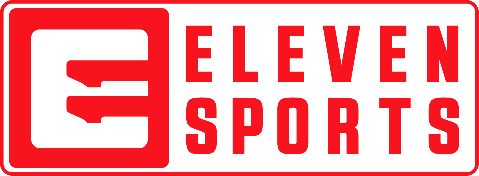 Eleven Sports celebra parceria com FPAKEleven Sports aposta na transmissão de “Alta Velocidade” em parceira com a Federação Portuguesa de Automobilismo e Karting.Lisboa, 25 de março de 2020 – A Eleven Sports estreia hoje, em parceria com a Federação Portuguesa de Automobilismo e Karting, o programa “Alta Velocidade”. Com estreia marcada para as 22h00 na Eleven Sports 3, esta é mais uma aposta do canal em novos conteúdos para os fãs de desportos motorizados.O programa “Alta Velocidade” tem estreia marcada para o dia de hoje (25 de março) a partir das 22h00 no canal Eleven Sports 3. Em parceria com a Federação Portuguesa de Automobilismo e Karting, este programa produzido pela Movielight pretende atualizar os fãs das mais recentes novidades das mais diversas competições de desporto automóvel.No contexto atual em que a grande maioria das competições desportivas se encontram suspensas, a Eleven Sports aposta em mais um conteúdo que permite que os fãs acompanhem e se mantenham próximos das suas modalidades preferidas e relembrem os melhores momentos das mesmas.Focado no desporto automóvel nacional, o programa “Alta Velocidade” faz um resumo das principais modalidades, nomeadamente: Ralis, Todo-o-Terreno, Montanha, Velocidade, Karting, Trial 4x4, Drift e Ralicors. O primeiro episódio deste magazine quinzenal é sobre o Baja TT vindimas do Alentejo, sobre o Open Portugal de Karting e refere ainda algumas notícias sobre a atualidade desportiva.Esta é a mais recente aposta da Eleven Sports que vai permitir que os fãs estejam a par das novidades do desporto automóvel e relembrem a adrenalina das corridas e a luta pelas vitórias. FIMContactoAndré SaramagoTelemóvel + 351 912 896 471Emailandre.saramago@lift.com.pt